Mission Trips to Peru$1200 - $1500 = Airfare$100 - $150 = Food$ 300 - $500 = Housing$100 - $150 = transportationMinimum = $1700Max = $2300Average = $2000The more people the less the cost of the trip.Airfare:This is the greatest expense for the trip but if you shop around you can find some cheaper deals.Food:We have the ability to cook food for the group in order to keep food cost down.Housing:There are many different possibilities for housing ranging in price the more people that go the more likely we can get a nicer place at a discounted rate.Transportation:There are also many different options for transportation. Price will varydepending on how many people.Shots:None are neededMinistry sites:We have many different local churches we can minister to. There are numerous evangelistic opportunities. We also have a large Children's Ministry and an Outreach center in one of the poorer areas in the city. Vacation Bible Schools are always a hit alone with any type of medical services.Work site:Want to help us by helping on a work or construction project?  We haveopportunities there as well at our Outreach Center.Free day / fun day:We have access to a great beach. We also have many historical sites likeChan Chan that are fun to go see as well as a large market area to buythings that Peru is famous for or to pick up souvenirs.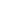 We can help custom make a trip that fits your team.